Za vrijeme boravka u školi ne možemo koristiti kuhinju pa ćete jednostavna jela pripremati kod kuće uz pomoć svojih ukućana.U jesen dozrijevaju mnogi plodovi, a jedan od njih je JABUKA.Od jabuka možemo napraviti različite slastice: kompot, kolače, pekmez…Danas ćeš pripremiti PEČENE JABUKE.PEČENE JABUKESASTOJCI:-jabuke-šećer-cimet-maslac/margarinPOSTUPAK:1.Jabuke operi, obriši, izdubi sredinu i stavi u posudu koju si premazao/premazala maslacem.2.U sredinu svake jabuke stavi 1 malu žličicu šećera, malo vanilin šećera i cimeta. Prelij ih rastopljenim maslacem i dodaj u posudu malo vode.3.Peci ih u zagrijanoj pećnici na 200°C oko 30 minuta.4.Pečene jabuke izvadi iz pećnice, složi na tanjur i prelij umakom u kojem su se pekle.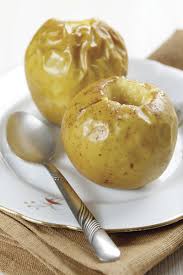 Dobar tek!